Впервые жители с.Петровка приняли участие в инициативном бюджетировании, предложив проект «Благоустройство территории кладбища (установка металлического ограждения)», считая, что обустройство кладбищ и постоянный уход за захоронениями наших предков – это святая обязанность каждого.У многих жителей населенного пункта здесь захоронены близкие, родные, друзья и просто односельчане. Есть, кого помнить, и содержать это святое место в чистоте и порядке.Результат проекта: на месте старого, ветхого, местами разрушенного, упавшего забора, установлено новое металлическое ограждение. С фасадной стороны изгородь в виде определенного узора сварена из профильной трубы протяженностью 66 метров, боковые стороны кладбища огорожены металлической сеткой протяженностью 100 метров.Общая стоимость проекта составила 288 892 рубля, в том числе из бюджета поселения израсходовано 44000 рублей. Вклад индивидуальных предпринимателей и граждан - 35900 рублей. Для реализации проекта потребовалось и нефинансовое участие, которое  выразилось в уборке старого ограждения, сварке и установке металлического ограждения, а также в его покраске.Спасибо всем, кто поддержал проект – словом, делом, денежным вкладом.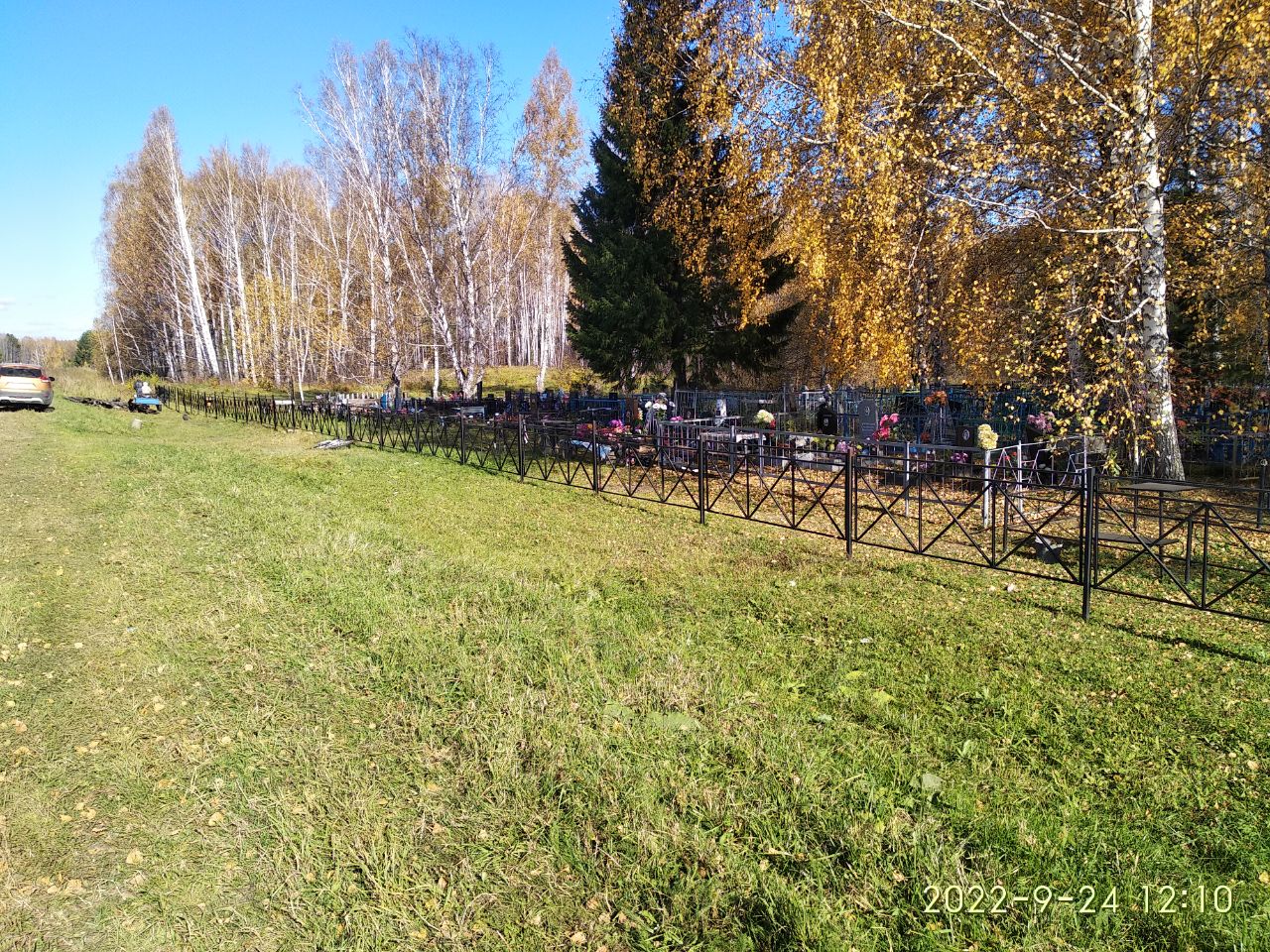 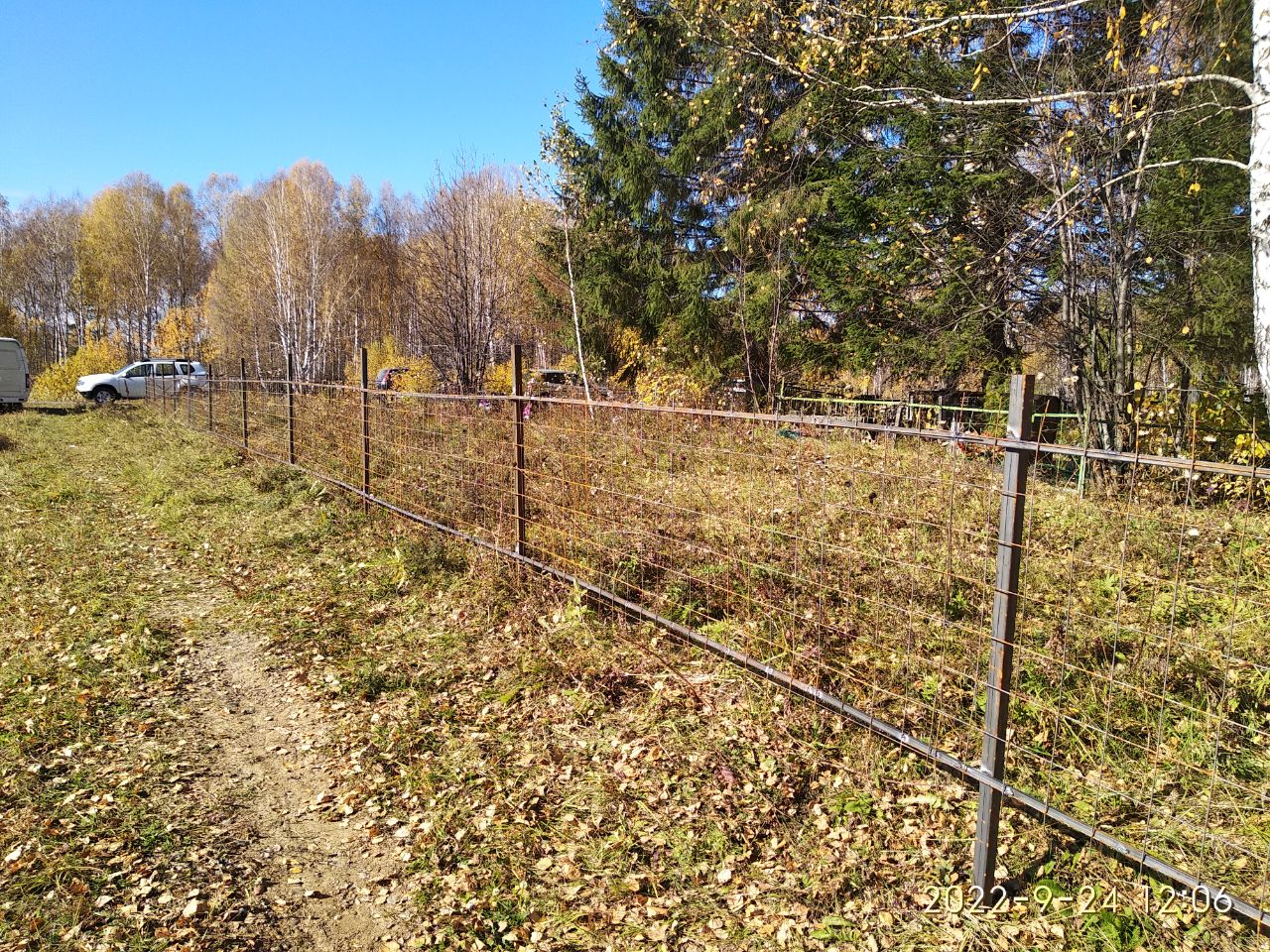 